PRODUŽENI BORAVAK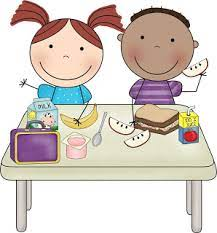 19.-23.9.2022.DORUČAKRUČAKUŽINAPONEDJELJAKPašteta,kruh,čajMahune-varivo s kobasicom,kruhPuding od čokoladeUTORAKMargo-marmelada na kruhu, čajKrumpir-gulaš,kruhBananaSRIJEDAPahuljice u mlijekuPoriluk-varivo sa špekom, kruhKifla,čokoladno mlijekoČETVRTAKPalačinka sa nutelom,čajJuha,krumpir,dinosaur,kruh,kupus- salataKrafna s čokoladomPETAKKajgana, kruhBijela juha,riblji štapić,krumpir,kruhJabuka